Příloha č. 5 zadávací dokumentace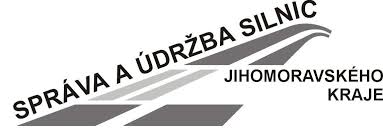 II/373 Brno, ul. JedovnickáEditovatelné přílohy
zadávací dokumentace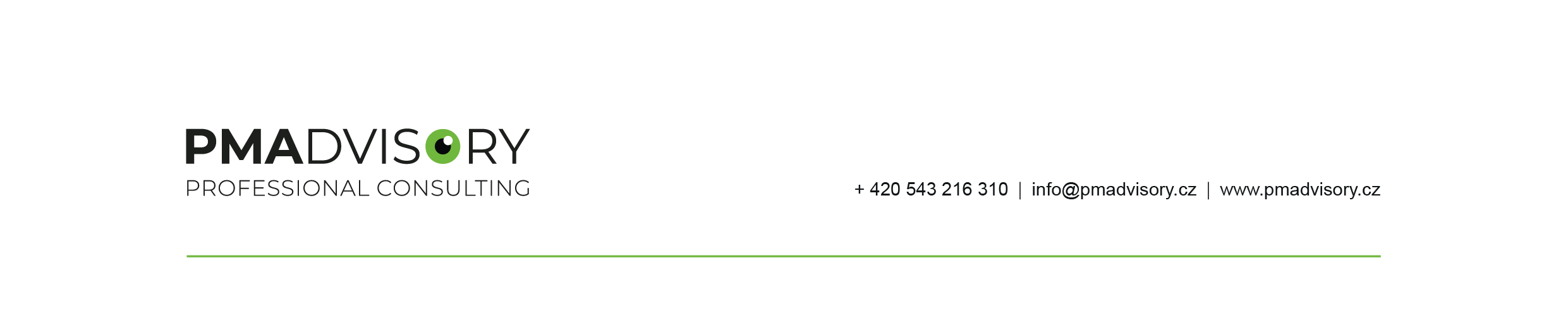 Krycí list nabídkyÚdaje veřejné zakázkyIdentifikační údaje účastníka(Účastník vyplní tabulku údaji platnými ke dni podání nabídky)Nabídka – údaje ke kritériím hodnocení(Účastník uvede údaje ke kritériím hodnocení podle zadávacích podmínek)V ……… dne …… 2021……………….………………………………………………Jméno, funkce a podpis oprávněné osobyČestné prohlášení k základní způsobilostiČestně prohlašuji, že jako účastník zadávacího řízení na předmětnou veřejnou zakázku splňuji základní způsobilost v následujícím rozsahu, tedy jsem účastníkem, který: nemá v České republice nebo v zemi svého sídla v evidenci daní zachycen splatný daňový nedoplatek ve vztahu ke spotřební dani,nemá v České republice nebo v zemi svého sídla splatný nedoplatek na pojistném nebo na penále na veřejné zdravotní pojištění,v případě, že účastník není zapsán v obchodním rejstříku, není v likvidaci, nebylo proti němu vydáno rozhodnutí o úpadku, nebyla vůči němu nařízena nucená správa podle jiného právního předpisu nebo není v obdobné situaci podle právního řádu země svého sídla.Toto čestné prohlášení činím na základě své vážné a svobodné vůle a jsem si vědom všech následků plynoucích z uvedení nepravdivých údajů.V ……… dne …… 2021……………….………………………………………………Jméno, funkce a podpis oprávněné osobySeznam stavebních pracíStavební práce č. 1*,*** Účastník tabulku zkopíruje podle potřeby.** Účastník předloží osvědčení o nejvýznamnějších stavebních pracích podle zadávacích podmínek.Jako účastník zadávacího řízení na veřejnou zakázku čestně prohlašuji, že výše uvedené stavební práce byly realizovány řádně, odborně a včas.Jako účastník zadávacího řízení na veřejnou zakázku čestně prohlašuji, že tento seznam významných stavebních prací splňuje požadavky zadavatele kladené v zadávací dokumentaci k nadepsané veřejné zakázce. V ……… dne …… 2021……………….………………………………………………Jméno, funkce a podpis oprávněné osobyČestné prohlášení o střetu zájmůÚčastník prohlašuje, že nenaplňuje podmínky zákazu účasti v zadávacích řízeních ve smyslu § 4b zákona č. 159/2006 Sb., o střetu zájmů, ve znění pozdějších předpisů, („ZSZ“), tj. že u účastníka, který je obchodní společností, jakož i u poddodavatelů, kteří jsou obchodními společnostmi, jejichž prostřednictvím účastník v zadávacím řízení prokazuje kvalifikaci, platí, že v žádném z nich veřejný funkcionář uvedený v § 2 odst. 1 písm. c) ZSZ, nebo jím ovládaná osoba, nevlastní podíl představující alespoň 25 % účasti společníka v obchodní společnosti. V ……… dne …… 2021……………….………………………………………………Jméno, funkce a podpis oprávněné osobyNázev veřejné zakázkyII/373 Brno, ul. JedovnickáNázev účastníka[doplní účastník][doplní účastník]Sídlo[doplní účastník][doplní účastník]Kontaktní adresa[doplní účastník][doplní účastník]IČO/DIČ[doplní účastník][doplní účastník]Osoba oprávněná zastupovat účastníka[doplní účastník][doplní účastník]Telefon, fax[doplní účastník][doplní účastník]www[doplní účastník][doplní účastník]Kontaktní osoba, telefon[doplní účastník][doplní účastník]Kontaktní e-mail č. 1 a č. 2[doplní účastník][doplní účastník]Dodavatel je malý nebo střední podnikANO / NEANO / NENázev kritériaNabízená hodnotaCelková nabídková cena v Kč bez DPH[doplní účastník]Název veřejné zakázkyII/373 Brno, ul. JedovnickáNázev účastníka[doplní účastník]Název veřejné zakázkyII/373 Brno, ul. JedovnickáNázev účastníka[doplní účastník]Název poskytnuté stavební práce:Objednatel poskytnuté stavební práce:Stručný popis poskytnuté stavební práce:Cena poskytnuté stavební práce:Doba realizace poskytnuté stavební práce:Místo realizace poskytnuté stavební práce:Kontaktní osoba objednatele poskytnuté stavební práce (jméno, tel., e-mail):Název veřejné zakázkyII/373 Brno, ul. JedovnickáNázev účastníka[doplní účastník]